107學年度 綜106家訪照片剪影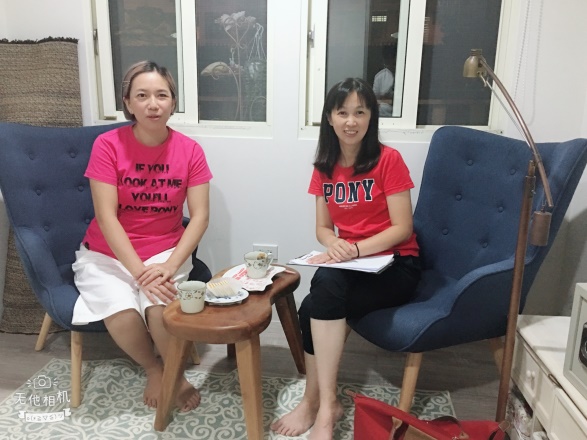 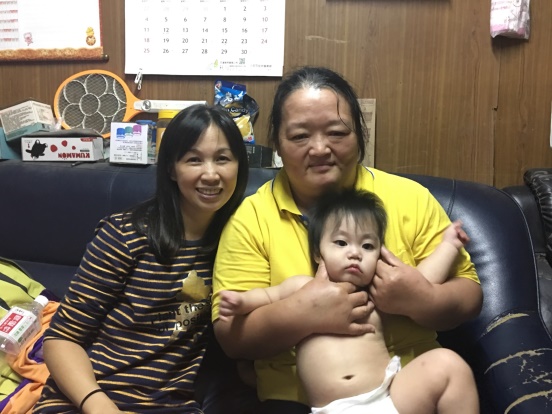 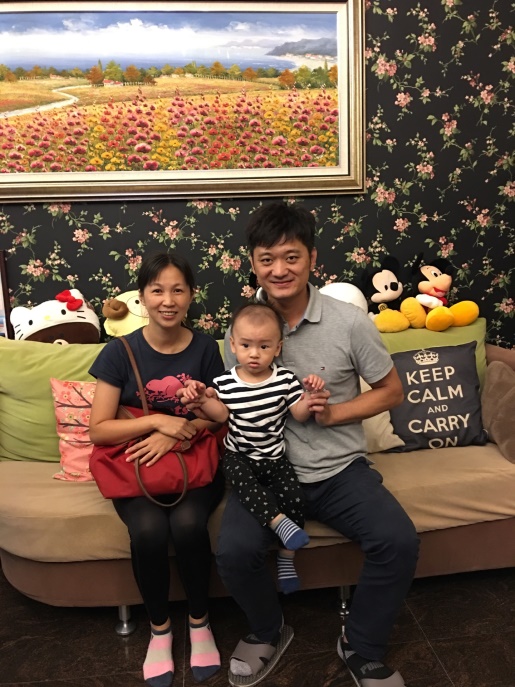 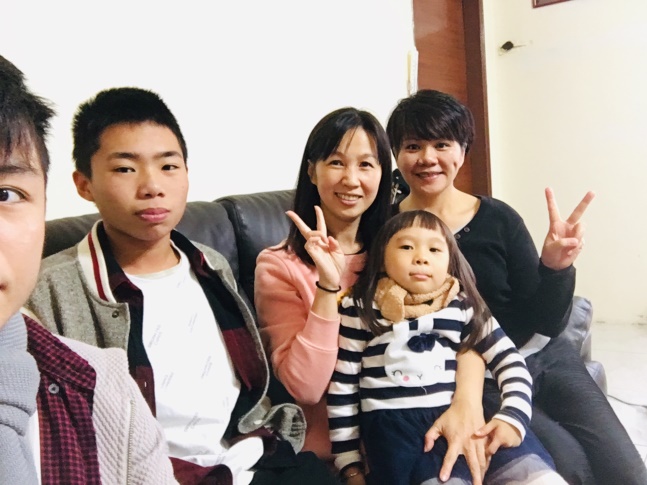 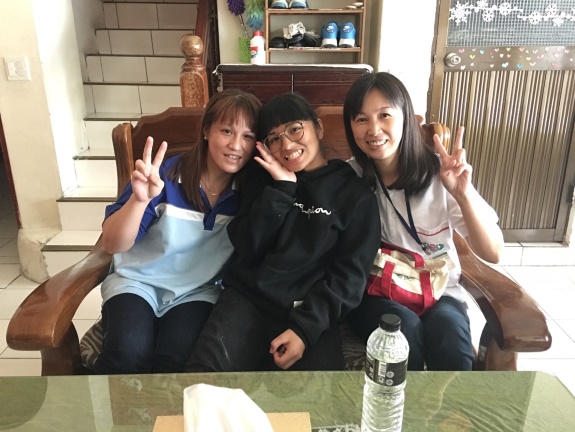 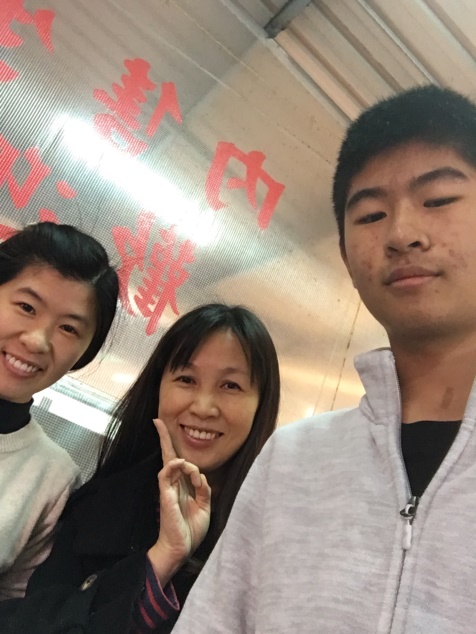 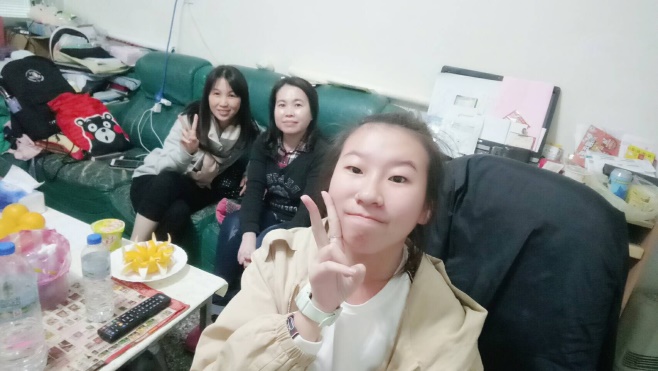 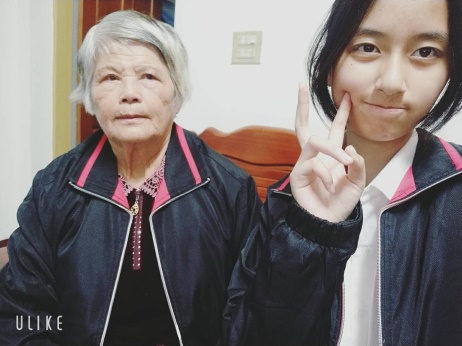 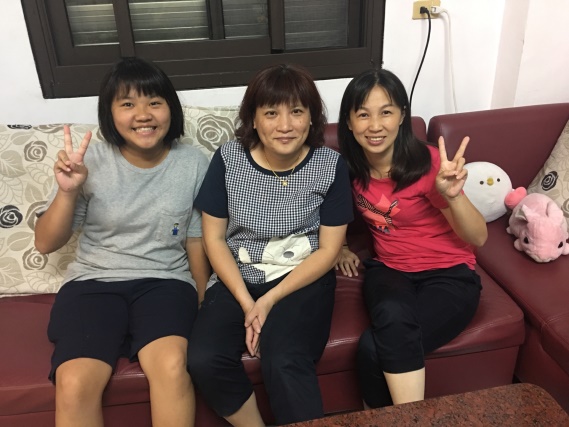 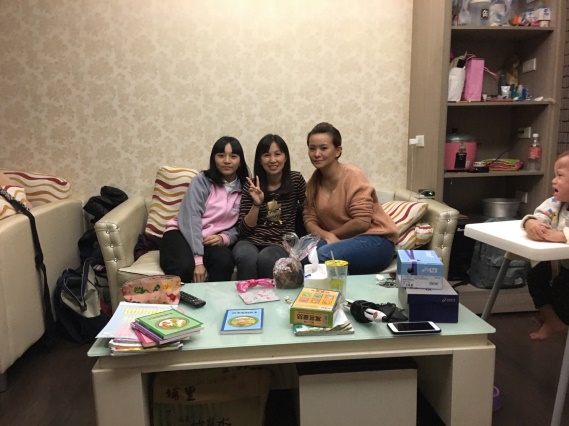 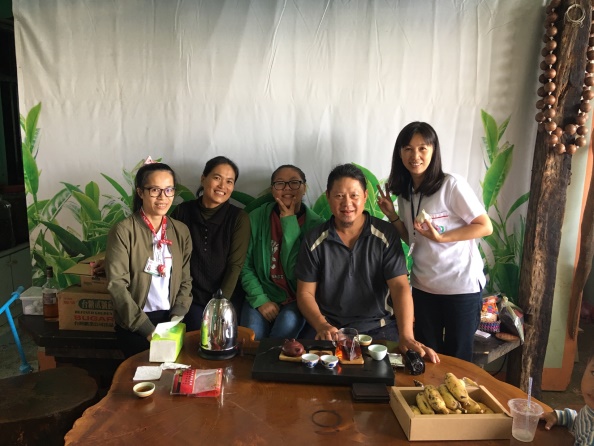 107學年度 綜106家訪照片剪影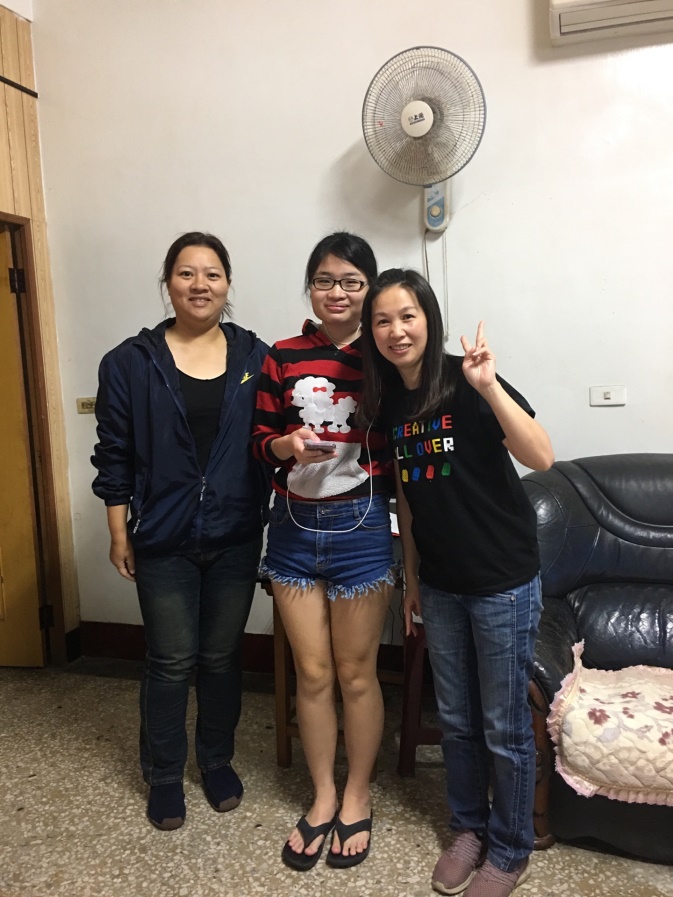 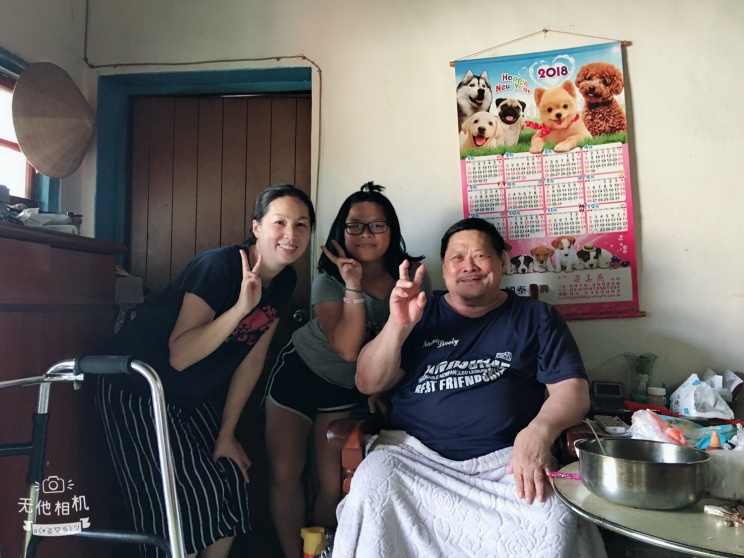 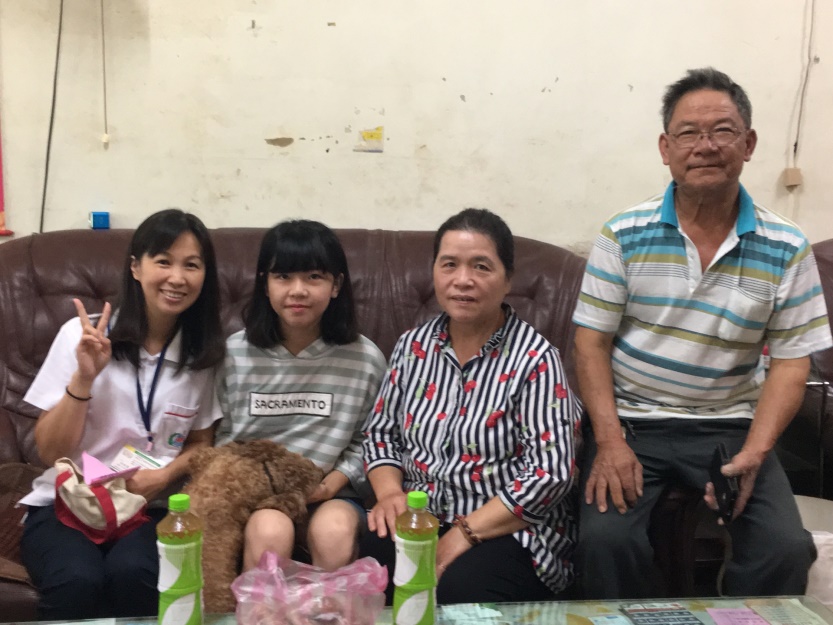 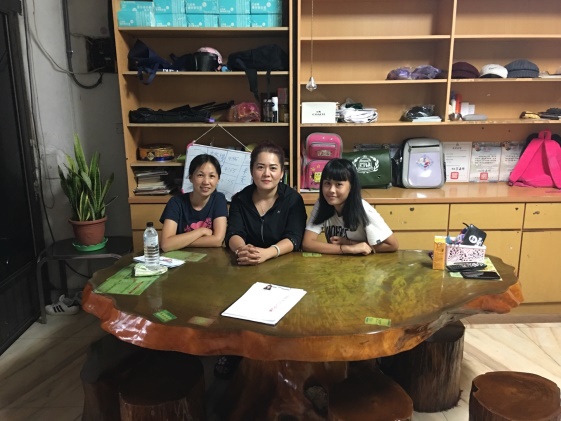 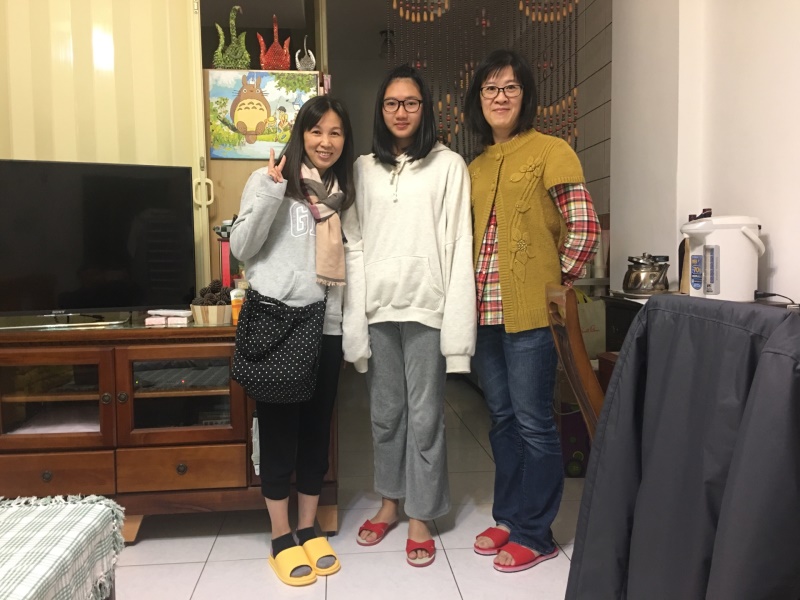 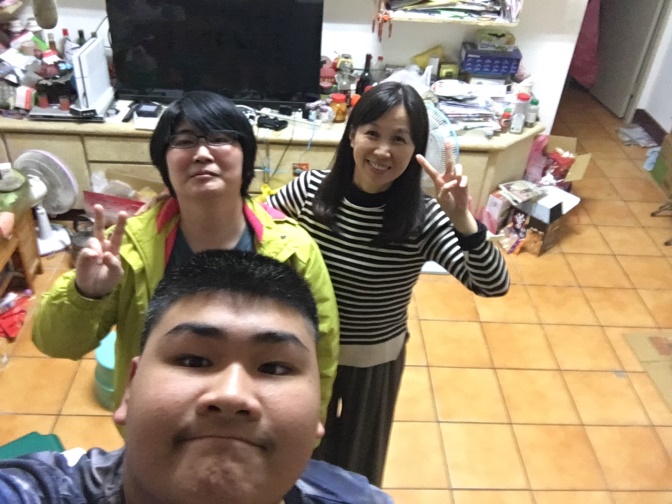 107學年度 綜106家訪照片剪影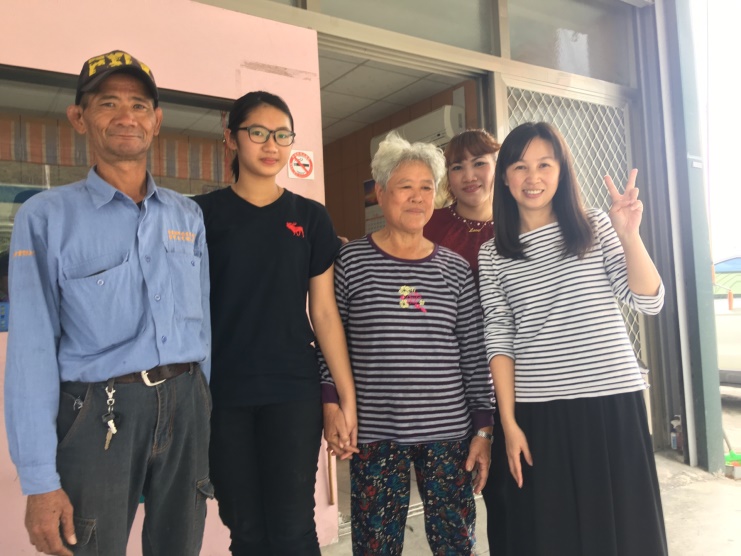 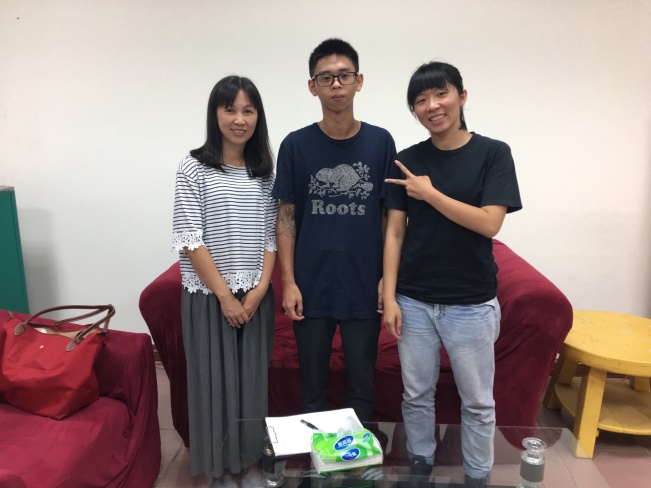 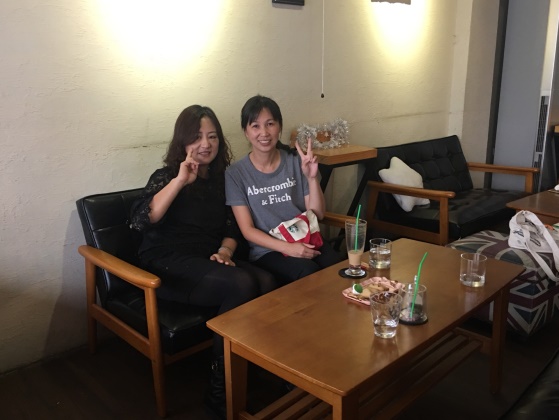 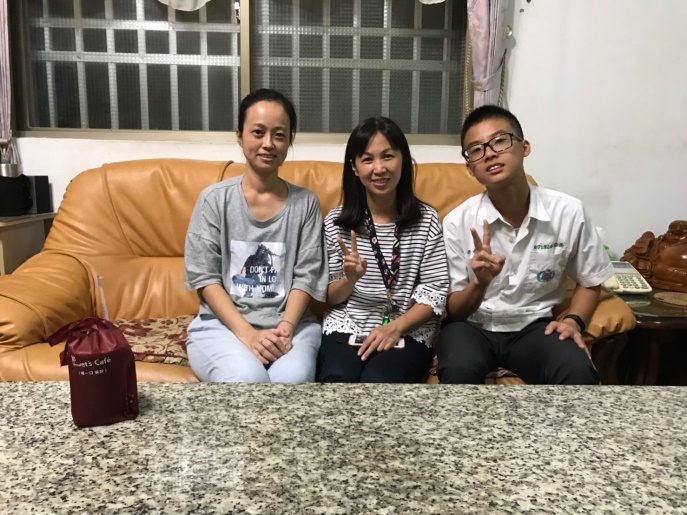 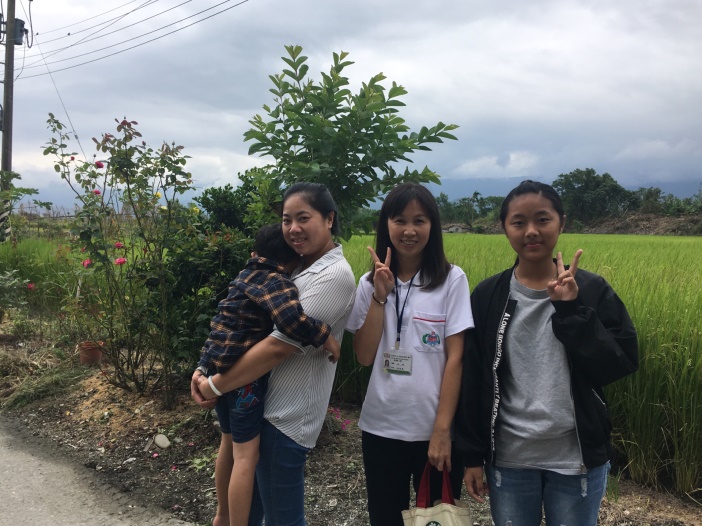 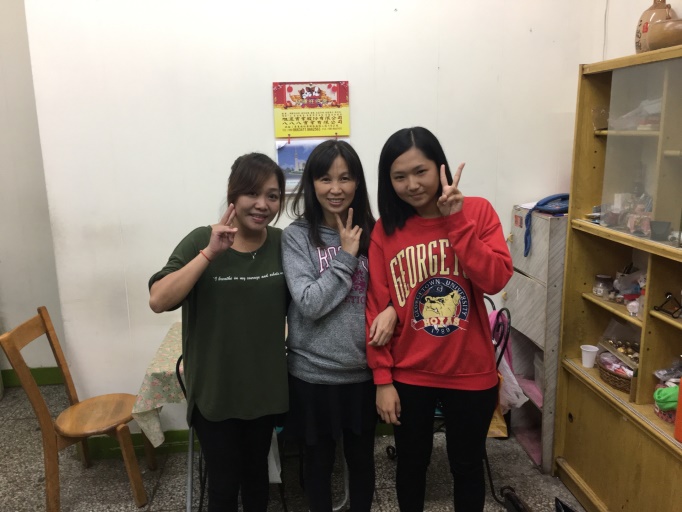 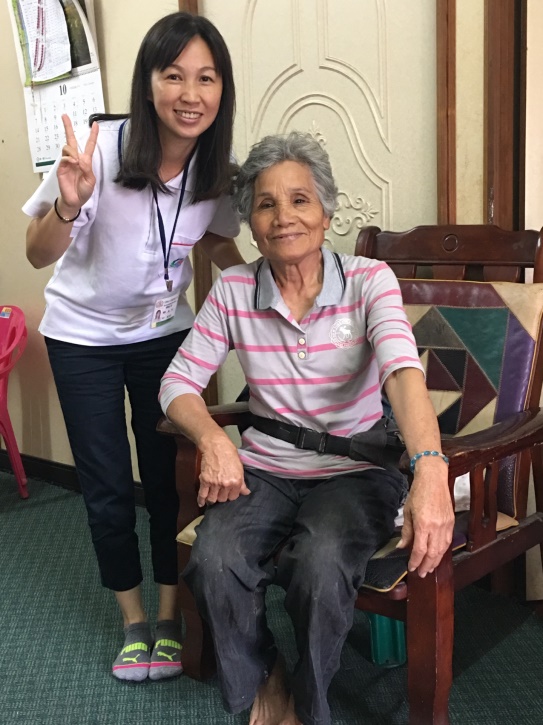 